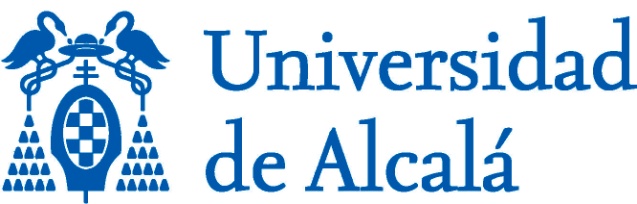 Brasil y Cono SurMáster Universitario en América Latina y : una cooperación estratégicaUniversidad de AlcaláCurso Académico 2022/2023AnualPrerrequisitos y Recomendaciones (si es pertinente)Si las autoridades sanitarias consideraran necesaria la suspensión de la actividad docente presencial, ésta continuaría con la metodología online hasta que se levantara la suspensión, momento en el que se volvería a la modalidad presencial.Competencias genéricas:Ser capaz de comprender y evaluar críticamente y en profundidad la actualidad de América Latina y sus relaciones con  desde una perspectiva multidisciplinar (ciencias humanas y sociales).Ser capaz de analizar con precisión la actualidad de América Latina y sus relaciones con  utilizando la metodología de los estudios comparados.Adquirir la capacidad de ofrecer explicaciones complejas sustentadas en la interrelación de distintas variables explicativas con respecto a la actualidad de América Latina y sus relaciones con  desde una perspectiva multidisciplinar (ciencias humanas y sociales).Ser capaz de aplicar sus conocimientos y habilidades para comprender y resolver problemas relativos a la actualidad de América Latina y sus relaciones con  desde una perspectiva multidisciplinar (ciencias humanas y sociales).Ser capaz de formular juicios críticos que incluyan reflexiones sobre las responsabilidades sociales y éticas ligadas a la aplicación de sus conocimientos.Ser capaz de desarrollar habilidades precisas de aprendizaje que le permitan continuar los estudios de manera autodirigida con respecto a la temática de la actualidad de América Latina y sus relaciones con  desde una perspectiva multidisciplinar (ciencias humanas y sociales).Competencias específicas: Ser capaz de comprender y evaluar críticamente en profundidad las situaciones actuales de los países que conforman América Latina (Brasil- Cono Sur, Países Andinos-Chile y México-Centroamérica-Caribe) y , desde una perspectiva comparada.Ser capaz de comprender y conocer en profundidad las diferentes dinámicas de los países que América Latina  y , cruzando los enfoques de la historia, la ciencia política, las relaciones internacionales, el derecho, la sociología, la antropología y la economía.Adquirir la capacidad de triangular las distintas fuentes de conocimiento existentes, cuantitativas y cualitativas, primarias y secundarias, estableciendo enfoques interdisciplinares en humanidades y ciencias sociales, de manera profunda y con calidad, con respecto a la actualidad de América Latina y sus relaciones con Ser capaz de aplicar lo aprendido en la elaboración de exposiciones académicas orales y escritas (ensayos, trabajos fin de máster, artículos, ponencias, conferencias, comunicaciones, etc.) sobre la actualidad de América Latina y sus relaciones con  desde una perspectiva multidisciplinar (ciencias humanas y sociales).Procedimientos de evaluación:Evaluación continua. Los estudiantes tienen que: a) asistir a todas las sesiones de las clases y participar en los debates; b) participar en los seminarios de apoyo organizados por el Master; c) entregar un ensayo al final de cada asignatura (los ensayos serán evaluados por todos los profesores de la asignatura y devueltos a los estudiantes con sus comentarios y su calificación; los estudiantes podrán rehacer una vez sus ensayos a fin de poder mejorar la calificación; d) exponer oralmente (10 minutos) los ensayos de cada asignatura ante un tribunal; e) defender el TFM en sesión pública ante un tribunal (cada estudiante dispondrá de un tutor personal para dirigir su trabajo de investigación). Evaluación final. Los estudiantes que soliciten de forma excepcional ser calificados por la modalidad de evaluación final tendrán que formular un escrito la primera semana del curso dirigido al director del Master exponiendo sus motivos. Solo en el caso de recibir una respuesta positiva se podrán acoger a esta modalidad de evaluación. Los estudiantes que opten por la modalidad de la evaluación final tendrán que cumplir con los siguientes criterios: participación en los debates, entrega de los ensayos de las asignaturas en los plazos estipulados, exposición oral de los mismos en las fechas asignadas, presentación ante un tribunal del TFM). Instrumentos de evaluación:Asistencia a las clases y a los seminarios de apoyo organizados por el Programa.Participación en los debates de las clases y los seminarios.Ensayos escritos entregados a los profesores de la asignatura.Exposición oral de los ensayos ante un tribunal. Se trata de una prueba en la que los estudiantes deben a prender a presentar sus trabajos en un tiempo máximo de 10 minutos.  Defensa del TFM en sesión pública ante un tribunal.Criterios de evaluación:Comprensión y análisis de los materiales entregados y de las fuentes de conocimiento manejadasCapacidad de síntesis y de reflexiónCapacidad crítica.Calidad de la expresión escrita y oral.Calificación:La calificación de los alumnos se basará en los siguientes porcentajes:15% asistencia a las clases y seminarios ofertados por el Programa20% participación en los debates (clases y seminarios)60% ensayos escritos05% defensa oral de los ensayosEl baremo numérico que se utilizará para la calificación será el siguiente:0,0-4,9: suspenso5,0-6,9: aprobado7,0-8,9: notable9,0-10: sobresalienteLos estudiantes cumplimentarán al final de cada asignatura un breve cuestionario indicando su parecer sobre la calidad académica del aprendizaje [calidad de los docentes, cumplimiento de los objetivos académicos definidos en las Guías docentes, calidad de las infraestructuras de la Universidad (aulas, Internet), biblioteca, coordinación del Master].  MÓDULO 1:Bibliografía BásicaInformes de coyuntura recientes de la economía argentina.Canitrot, A. (1981). “Teoría y práctica del liberalismo. Política antiinflacionaria y apertura económica en la Argentina, 1976-1981”. Desarrollo económico, 131-189.Diamand, M. (1972). “La estructura productiva desequilibrada argentina y el tipo de cambio”. Desarrollo Económico, Vol. 12, Nº 45.Machinea, J. L., y Zack, G. (2010). “Progresos y Falencias de América Latina en los Años Previos a la Crisis”. Documentos de Trabajo del Instituto de Estudios Latinoamericanos, Nº 15, Universidad de Alcalá. Olivera, J. H. (1960). “La teoría no monetaria de la inflación”. El trimestre económico, 27(108 (4)), 616-628.Prebisch, R. “El desarrollo económico de la América Latina y algunos de sus principales problemas”. CEPAL, Santiago de Chile.Zack, G. (2015). “El papel de las políticas macroeconómicas en los períodos de crecimiento y desaceleración de América Latina”. Revista de Economía Política de Buenos Aires (REPBA), Vol. 14, Facultad de Ciencias Económicas, Universidad de Buenos Aires.Zack, G., y Sotelsek, D. (2016). “Las posibilidades de crecimiento de la Argentina a partir de una estimación de sus elasticidades de comercio exterior”. Revista de Economía Política de Buenos Aires (REPBA), Vol. 15, Facultad de Ciencias Económicas, Universidad de Buenos Aires.Zack, G., Favata, F., y Fares, F. (2016). “Pobreza cero: la metodología de las promesas rotas”. Revista de la Facultad de Ciencias Económicas de la Universidad Nacional del Nordeste, Nº 17.Bibliografía Complementaria (optativo)Baer, W. (1967). “The inflation controversy in Latin America: A survey”. Latin American Research Review, 2(2), 3-25.Canitrot, A. (1975). “La experiencia populista de distribución de ingresos”. Desarrollo Económico, 59(15).Gerchunoff, P., y Rapetti, M. (2016). La economía argentina y su conflicto distributivo estructural (1930-2015). El trimestre económico, 83(330), 225-272.Prebisch, R. “Crítica al capitalismo periférico”. CEPAL, Santiago de Chile.Sunkel, O. (1958). “La inflación chilena: un enfoque heterodoxo”. El trimestre económico, 25(100 (4)), 570-599.Thirlwall, A. (2011). “The balance of payments constraint as an explanation of international growth rate differences”. PSL Quarterly Review, 64(259), 429-438.Zack, G. (2016). “El efecto asimétrico del ciclo económico sobre las condiciones sociales en la Argentina (2003 – 2015)”. Revista Estudios Económicos, Vol. XXXIII, Nº 67, Departamento de Economía, Universidad Nacional del Sur (UNS).Zack, G., Montané, M., y Kulfas, M. (2017). “Una aproximación a las causas del proceso inflacionario argentino reciente”. Serie Documentos de Trabajo del IIEP, 19.MÓDULO 2:Bibliografía BásicaAbranches, Sergio Et Al. Democracia Em Risco: 22 Ensaios Sobre Brasil Hoje. São Paulo, Companhia Das Letras, 2019Singer, Andre, O Lulismo Em Crise: Um Quebra-Cabeça Do Período Dilma (2011-2016) São Paulo, Companhia Das Letras, 2018Solano, Esther. La bolsonarización de Brasil. Documentos de Trabajo, IELAT, abril, 2019. Disponible en https://ielat.com/wp-content/uploads/2019/03/DT_121_Esther-Solano-Gallego_Web_abril-2019.pdf Souza, Jesse A elite do atrasso: da escravidão a Bolsonaro. São Paulo, Estação Brasil, 2019Bibliografía Complementaria (optativo)Anuário Brasileiro de Segurança Pública 2019. São Paulo. Fórum Brasileiro de Segurança Pública, 2020. Disponible en http://forumseguranca.org.br/perfil/anuario-brasileiro-de-seguranca-publica-2019/ Mapa da desigualdade de 2019. São Paulo, Rede Nossa São Paulo, 2020. Disponible en: https://www.nossasaopaulo.org.br/category/mapa-da-desigualdade/ Conflitos no Campo 2018. São Paulo, Comissão Pastoral da Terra, 2019. Disponible en  https://www.cptnacional.org.br/publicacoes-2/destaque/4687-conflitos-no-campo-brasil-2018 MÓDULO 3:Bibliografía BásicaAbrao, Janete, Interpretaciones sobre la identidad nacional, (en pdf).Beired, José Luis Bendicho, “Ideologia nacionalista e representações da nação”, en Sob o signo da nova ordem. Intelectuais autoritários no Brasil e na Argentina, São Paulo, Edições Loyola/USP, 1999, pp. 195-232.Maciel, Fabrício, O Brasil-Nação como ideologia: a construção retórica e sociopolítica da identidade nacional, São Paulo, Annablume, 2007.Perrone-Moises, Leyla, "Macunaíma e a identidade nacional brasileira", en Vira e Mexe nacionalismo. Paradoxos do nacionalismo literário, São Paulo, Companhia das Letras, 2007, pp. 188-209.Prado, Maria Lígia Coelho, “Emblemas de Brasil en la historiografía del siglo XIX: Monarquía, unidad territorial y evolución natural”, en Palacios, Guillermo (coord.), La nación y su historia. Independencias, relato historiográfico y debates sobre la nación: América Latina, siglo XIX,  México, DF, El Colegio de México, Centro de Estudios Históricos, 2009, pp. 285-325.Weinstein, Barbara, Escravidão, cidadania e identidade nacional no Brasil e no Sul dos Estados Unidos, en Pamplona, Marco A. y Don H. Doyle, Nacionalismo no Novo Mundo. A formação do Estado-nação no século XIX, Rio de Janeiro, Record, 2008, pp. 377-408.Bibliografía Complementaria (optativo)Bauman, Z., Identidade, Rio de Janeiro, Jorge Zahar Editor, 2010.Beired, José Luis Bendicho, “Ideologia nacionalista e representações da nação”, en Sob o signo da nova ordem. Intelectuais autoritários no Brasil e na Argentina, São Paulo, Edições Loyola/USP, 1999.Bouchard, G., Génesis de las naciones y culturas del Nuevo Mundo, México, Fondo de Cultura Económica, 2003.Chiaramonte, J. C., Nación y Estado en Iberoamérica. El lenguaje político en tiempos de las independencias, Buenos Aires, Sudamericana, 2004.Cruz Prados, A., El nacionalismo: una ideologia, Madrid, Tecnos, 2005.Doyle, Don H. y Marco A. Pamplona, Nacionalismo no Novo Mundo. A formação do Estado-nação no século XIX, Rio de Janeiro, Record, 2008.Garcia, Marco Aurélio y Emir Sader (orgs.), Brasil: entre o passado e o futuro, São Paulo, Boitempo, 2012.Jancsó, I. (org.), Brasil: formação do Estado e da Nação, São Paulo, Hucitec, 2003.Lippi Oliveira, L., A questão nacional na Primeira República, São Paulo, Brasiliense, 1990.Maciel, Fabrício, O Brasil-Nação como ideologia: a construção retórica e sociopolítica da identidade nacional, São Paulo, Annablume, 2007.Palacios, Guillermo (coord.), La nación y su história. Independências, relato historiográfico y debates sobre la nación: América Latina, siglo XIX,  México, DF, El Colégio de México, Centro de Estudios Históricos, 2009.Perrone-Moises, Leyla, Vira e Mexe nacionalismo. Paradoxos do nacionalismo literário, São Paulo, Companhia das Letras, 2007.Pimenta, J. P. G., Estado e nação no fim dos impérios ibéricos no Prata (1808-1828), 2 ed., São Paulo, HUCITEC, 2006.Ricupero, B., O romantismo e a idéia de nação no Brasil (1830-1870), Rio de Janeiro, Martins Fontes, 2004.Silva, A. R. C. Da, Inventando a nação: intelectuais ilustrados e estadistas luso-brasileiros na crise do Antigo Regime Português (1750-1822), São Paulo, FAPESP/HUCITEC, 2003.Smith, A. D., A identidade nacional, Lisboa, Gradiva, 1997.Esta guía docente recoge las actividades docentes a realizar de manera presencial, así como la realización de exámenes, presentaciones y otras actividades. Además, contempla la realización de otras actividades que pueden ser realizadas también de manera virtual – tanto síncrona o asíncronamente -, como clases virtuales, píldoras de conocimiento, la entrega de trabajos vía plataforma, actividades de aprendizaje entre iguales (blogs o WIKI), ejercicios de autoevaluación o exámenes.Siguiendo la instrucción de la Universidad de Alcalá en esta guía contempla la posibilidad de que si por exigencias sanitarias las autoridades competentes impidieran la presencialidad total o parcial de la actividad docente, los planes docentes alcanzarían sus objetivos a través de una metodología de enseñanza aprendizaje y evaluación en formato online o híbrido. Por tanto, si por estas circunstancias excepcionales, no pudieran desarrollarse las actividades presenciales previstas en esta guía docente, se realizarán a través del Aula Virtual, garantizando que las competencias y habilidades son adquiridas por el estudiantado utilizando las herramientas disponibles en la plataforma de enseñanza-aprendizaje de la Universidad. Los objetivos, temario, actividades prácticas, calendario, criterios de calificación, etc., no resultan afectados en esta asignatura con el eventual paso de las actividades con presencia física a la realización de las mismas por medios telemáticos.Será la Universidad, a través de los órganos competentes, la responsable de garantizar los medios tecnológicos y de cualquier otro tipo que se consideren suficientes para el correcto desarrollo de las actividades previstas y la participación del estudiantado, tanto en las actividades con presencia física como en las virtuales programadas, incluidas las evaluaciones. Si, eventualmente, se hiciera imposible la realización de cualquier actividad que impida valorar de forma fehaciente e individualizada la adquisición de determinadas competencias previstas en esta guía, el profesorado lo pondrá en conocimiento de la Dirección de la Titulación y del Vicerrectorado con competencias en la materia, para arbitrar los mecanismos necesarios para que puedan realizarse las labores de evaluación previstas en esta guía, con todas las garantías legales para los participantes en este proceso.  GUÍA DOCENTENombre de la asignatura:BRASIL Y CONO SURCódigo:201728Titulación en la que se imparte:Máster Universitario en América Latina y : una cooperación estratégicaDepartamento y Área de Conocimiento:IELATCarácter:OptativoCréditos ECTS:6Curso y cuatrimestre:Primer curso, anualProfesorado:Dra. Janete Abrao (IELAT), Dra. Esther Solano (Universidad Federal de Sao Pâulo) Dr. Guido Zack (Universidad de Buenos Aires)Horario de Tutoría:Se puede establecer contacto con las docentes a través del correo electrónico en cualquier momento del curso escolar, tanto para realizar consultas como para concertar citas de tutoría.Idioma en el que se imparte:Castellano1. PRESENTACIÓN2. COMPETENCIAS3. CONTENIDOSBloques de contenido (se pueden especificar  los temas si se considera necesario)Total  de  clases, créditos u horas Módulo 1: Guido Zack: Argentina. Economía, sociedad y política. 2 créditosMódulo 2: Esther Solano: Brasil, retos políticos y sociales 2 créditosMódulo 3: Janete Abrao: Interpretaciones de Brasil, pasado y presente2 créditos4. METODOLOGÍAS DE ENSEÑANZA-APRENDIZAJE.-ACTIVIDADES FORMATIVAS4.1. Distribución de créditos (especificar en horas)Número de horas presenciales:40 horas (un 30% se podrá ofrecer en formato on line en caso de considerarse necesario) Se utilizará la plataforma Blackboard Collaborate para realizar la docencia on lineNúmero de horas del trabajopropio del estudiante: 110 horasTotal  horas150 horas4.2. Estrategias metodológicas, materiales y recursos didácticosRecursos informáticosManejo de  información disponible on-lineDocumentos de la época y bases de datosInterpretación y comentario de constituciones, tratados, obras de pensamiento, etc.CartografíaInterpretación del medio geográficoBibliografía Consulta y estudio de obras bibliográficas de interpretación5. EVALUACIÓN: Procedimientos, criterios de evaluación y de calificación6. BIBLIOGRAFÍA7. ORGANIZACIÓN DOCENTE ANTE UN ESCENARIO CON RESTRICCIONES DE MOVILIDAD O DE PRESENCIALIDAD